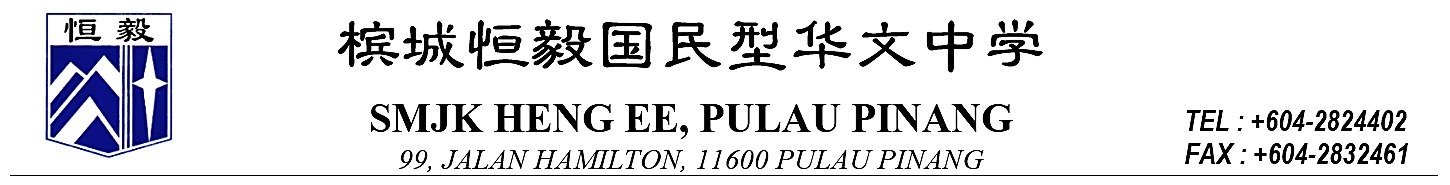 AGIHAN TUGAS BADAN KOKURIKULUM TAHUN 2024/25Badan Kokurikulum:	Kelab Alam SekitarGuru Penasihat : 1. En Teh Kean Chai     	  5. Pn Nor Haswina 		    2. Pn Tang Siew Ling   	  6. ___________________________                            3. Pn Tenh Siew Kim   	  7. ___________________________                            4. Pn Ng Kim Tee   	  8. ___________________________Catatan:    *   Semua pelajar Tingkatan 5 dikecualikan.BulanMingguTarikhCatatanGuru BertugasMac34511.3.24 - 16.3.24- 15.3.2418.3.24 – 23.3.2425.3.24 – 30.3.24 - 27.3.24
- 29.3.24Tiada aktiviti.- Uji suara /uji bakat / temuduga pelajar Ting. 1  ( hanya untuk badan seni pertunjukan )Aktiviti Kokurikulum bermula - Gotong Royong PIBGTiada aktiviti.- Perjumpaan Pertama Rumah Sukan- Konsert Oekestra Cina1. Semua guru penasihatApril123401.4.24 - 06.4.24- 2-4.4.24- 4.4.2408.4.24 - 13.4.2415.4.24 - 20.4.24- 16-18.4.2422.4.24 - 27.4.24- 23-25.4.24Tiada aktiviti - Latihan Rumah Sukan (I)- Cuti Peristiwa I (Cheng Beng) Tiada aktiviti (Hari Raya Aidilfitri)Tiada aktiviti.- Latihan Rumah Sukan (II)Menjalankan aktiviti terancang.- Latihan Rumah Sukan (III)2. Teh KC & Ng KTMei123429.4.24 - 04.5.24- 30.4-2.5.2406.5.24 - 11.5.2413.5.24 - 18.5.24- 17.5.2420.5.24 - 25.5.24Tiada aktiviti.- Latihan Rumah Sukan (IV)Konsert SekolahTiada aktiviti.- Sukan TaraMerentas Desa3. Kehadiran diambil kira4. Kehadiran diambil kiraJun1234527.5.24 - 01.6.2403.6.24 - 08.6.24- 08.6.2410.6.24 - 15.6.2417.6.24 - 22.6.2424.6.24 – 29.6.24Tiada aktiviti. (Cuti Penggal 1)Tiada aktiviti (Peperiksaan Pertengahan Tahun).- Mesyuarat Agung PIBGTiada aktiviti (Peperiksaan Pertengahan Tahun).Menjalankan aktiviti terancang.Tiada aktiviti.- Konsert Wind Orkestra (Pusat)Haswina & Tang SLBulanMingguTarikhCatatanGuru BertugasJulai123401.7.24 - 06.7.24- 3-7.7.2408.7.24 - 13.7.24- 08-11.7.24- 13.7.2415.7.24 - 20.7.2422.7.24 - 27.7.24Tiada aktiviti - Sukan Saringan ITiada aktiviti.- Sukan Saringan II- Hari Jadi TYT YDP Negeri Pulau PinangTiada aktiviti.Hari Ibu Bapa- Konser Harmonika6. Kehadiran diambil kira Ogos1234529.7.24 - 03.8.2405.8.24 - 10.8.24- 9.8.2412.8.24 - 17.8.2419.8.24 - 24.8.2426.8.24 – 31.8.24Tiada aktiviti.Sukan Tahunan Sekolah- Raptai Sukan TahunanTiada aktivitiHari KantinTiada aktiviti7. Kehadiran diambil kira8. Kehadiran diambil kiraSeptember123402.9.24 - 07.9.2409.9.24 - 14.9.24- 11.9.2416.9.24 - 21.9.2423.9.24 - 28.9.24Tiada aktiviti.Menjalankan aktiviti terancang.- Upacara Kenangan Pengasas Sekolah –Dato’   Rev Father A. JulienTiada aktiviti (Cuti Penggal 2)Menjalankan aktiviti terancang.Ng KT & Tang SLTeh KC & HaswinaOktober123430.09.24 - 05.10.2407.10.24 - 12.10.2414.10.24 - 19.10.2421.10.24 - 26.10.24Tiada aktiviti.Menjalankan aktiviti terancang.- 1M1STiada aktiviti.Mesyuarat Agung Tahunan  - Penyerahan Laporan Tahunan Bendahari,  Laporan Tahunan Setiausaha, Minit Mesyuarat     Agung dan Senarai AJK Tahun 2024/2025- Jamuan Ulang Tahun Heng Ee ke-68 Tenh SK & Tang SL12. Semua guru penasihatNovember1234528.10.24 - 02.11.2404.11.24 - 09.11.2411.11.24 - 16.11.2418.11.24 - 23.11.2425.11.24 - 30.11.24Tiada aktiviti.Tiada aktiviti (Peperiksaan Akhir Tahun).Tiada aktiviti (Peperiksaan Akhir Tahun).Menjalankan aktiviti terancang*.Tiada aktiviti.Haswina  & Teh KCBulanMingguTarikhCatatanGuru BertugasDisember123402.12.24 - 07.12.24- 5.12.2409.12.24 - 14.12.2416.12.24 - 21.12.2423.12.24 - 28.12.24Tiada aktiviti.- Majlis Graduasi Heng EeMenjalankan aktiviti terancang*.Tiada aktiviti.Tiada aktiviti (Cuti Penggal 3)Ng KT & Tenh SKJanuari12330.12.24 - 04.1.2506.1.25 - 11.1.2513.1.25 - 18.1.25Tiada aktiviti.Menjalankan aktiviti terancang*.Tiada aktiviti. (Cuti Akhir Persekolahan)CUTI AKHIR PERSEKOLHANEn Teh KC 